PLEASE PRINT CLEARLYSignature    _________________________________________        Date ____________________A fee of $75 to cover printing and catering costs will be charged to your clubRotary Club:Rotary Club:Rotary Club:Name:Badge Name (if different) Badge Name (if different) Address:Address:Address:City:StatePost Code:Telephone   (B):Telephone   (H):Telephone   (H):Telephone   (Mob):Fax Fax E-mail:E-mail:E-mail:Date Joined Rotary (Month / Year):Date Joined Rotary (Month / Year):Date Joined Rotary (Month / Year):Current Position in Rotary:Current Position in Rotary:Current Position in Rotary:Other Positions previously held in Rotary:Other Positions previously held in Rotary:Other Positions previously held in Rotary:Special Dietary Requirements:Special Dietary Requirements:Special Dietary Requirements:Forward completed form to David Hanlondavid.hanlon@sandhurst.net.auorPO Box 132, Frankston 3199H:    5924 2303  M: 0414 996 798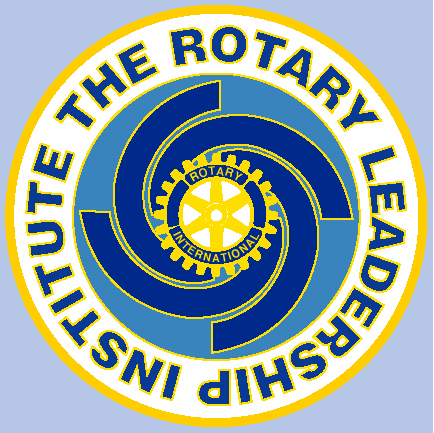 